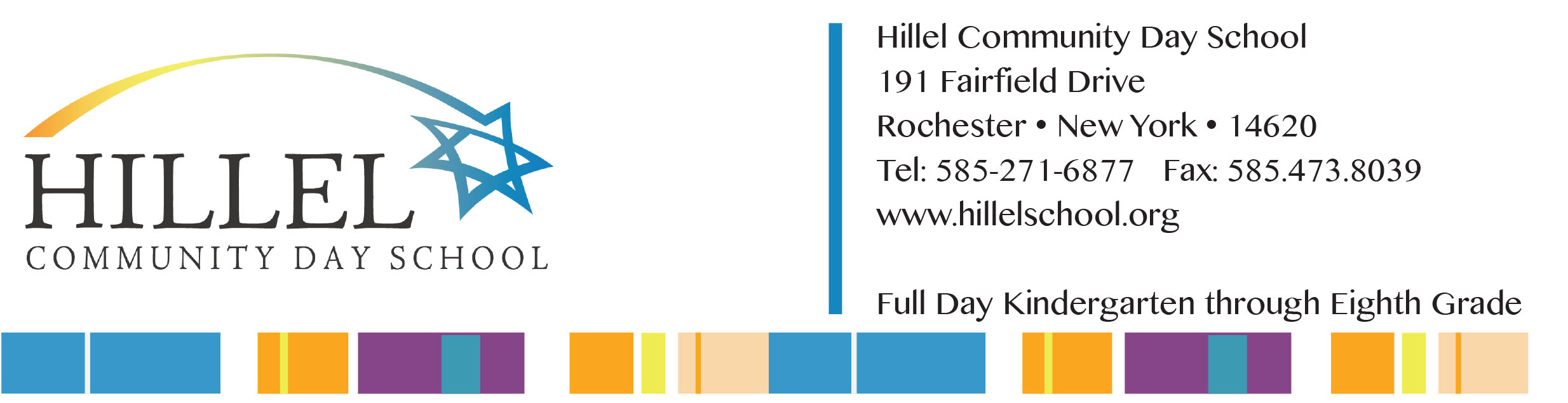 PERSONAL INFORMATIONApplicant’s Legal Name: ____________________________________________________________	  Male    Female 			first			middle 			lastPreferred First Name: ___________________ Hebrew Name: __________________ Birth date: ____/____/____      Age: _____					    		    (if known)	Birthplace: ____________________________________________________________________________________________		CITY				STATE				COUNTRYLanguage(s) spoken at home: _______________________________________________________________________________Spoken Hebrew: 	 None 	 Some 	 Fluent		Written Hebrew: 	 None 	 Some 	 FluentOther Languages Studied / How Many Years? _____________________________________________________________________Address: _____________________________________________________________________ Home Phone: (     ) ___________ 		STREET ADDRESS 			CITY 		STATE	   ZIPHome School District: _________________________________Current School: __________________________________________________________ Current Grade: ____________Previous School Attended: _________________________________________________________ Dates: ____________________ Previous School Attended: _________________________________________________________ Dates: ____________________ Has applicant ever applied to Hillel? 	 Yes 	 No 	If yes, when? ___________Has a sibling previously attended Hillel Community Day School? 	 Yes  No    If yes, name/current grade: __________________Synagogue Affiliation, if any (Optional): ___________________________________________________________________________________parent/guadian information (please mark all that apply): Married    Divorced   Separated    Single Parent Household    Father Deceased    Mother Deceased Father Has Custody     Mother Has Custody      Joint Custody     Student Lives With Step-Parent     Other _________________Did you indicate above that you and your spouse are separated/divorced? 	 Yes  	 No If parents are separated/divorced, you must attach a current copy of the custody agreement.PARENT/GUARDIAN INFORMATION			         parent/guardian #1					    Best way to contact:      Home   Cell   Work   E-mailTitle: _______ 	Name: __________________________________________________________________________________   (Dr. /Mr. /Ms./ Mrs.)			First					LastAddress: _______________________________________________________________________________________________		STREET ADDRESS 					CITY		STATE		ZIP______________________    _______________    _________________     ________________________________	home phone 		             Cell phone 		Work Phone 		           Preferred E-mail addressSchools/Colleges attended: _________________________________________________________________________________	 Occupation & Company:____________________________________________________________________________________		 	(If student, please list school name)parent/guardian #2					    Best way to contact:      Home   Cell   Work   E-mailTitle: _______ 	Name: __________________________________________________________________________________   (Dr. /Mr. /Ms./ Mrs.)			First					LastAddress: _______________________________________________________________________________________________		STREET ADDRESS 					CITY		STATE		ZIP______________________    _______________    _________________     ________________________________	home phone 		           Cell phone		Work Phone 		                Preferred E-mail addressSchools/Colleges attended: __________________________________________________________________________________Occupation & Company: ____________________________________________________________________________________			 (If student, please list school name)other parent/guardian 			                  Best way to contact:      Home   Cell   Work   E-mailTitle: _______ 	Name: __________________________________________________________________________________   (Dr. /Mr. /Ms./ Mrs.)			First					LastAddress: _______________________________________________________________________________________________		STREET ADDRESS 					CITY		STATE		ZIP______________________    _______________    _________________     ________________________________	home phone 		         Cell phone		Work Phone 		                  Preferred E-mail addressSchools/Colleges attended: __________________________________________________________________________________Occupation & Company:____________________________________________________________________________________			 (If student, please list school name)ADDITIONAL FAMILY INFORMATIONStudent lives with:    Both parents   Parent/Guardian 1  Parent/Guardian 2  Other______________________________other children in the family:	Sibling Name 			   Birth Date & Year  		Current School/Daycare 1. ___________________________		_________________  	 __________________________________ 2. ___________________________		_________________  	 __________________________________ 3. ___________________________		_________________  	 __________________________________ 4. ___________________________		_________________  	 __________________________________ Other family members who attended Hillel Community Day School:	(Please list name, relationship to student and years attended)GRANDPARENT INFORMATION:Paternal Grandparents:                           			Maternal Grandparents:Name:   _____________________________________________	Name:  ____________________________________________________Address: ____________________________________________          Address: _______________________________________________________________________________________________________         	__________________________________________________________student’s educational needsDoes your child have an Individualized Educational Plan (“IEP”)?   No   Yes--If yes, please attach full documentationSome schools write a 504 plan. Does your child have a 504 Plan?   No   YesHas your child received any type of assistance or counseling outside of the classroom?  	 No 	 YesIf yes, please indicate the nature of any special needs or learning challenges: ______________________________________________________________________________________________________________________________________________Are there any medical facts that we should know about that will help us meet your child’s needs (such as chronic health issues, physical accommodations, treatment for emotional concerns)? If yes, please indicate how you and the student’s current school have provided support:_______________________________________________________________________Please select your Tuition preference below and once your application is approved, we can create your tuition agreement (See Tuition Schedule Document Enclosed). Standard Tuition          Tiered Tuition     	Financial aid through PSAS    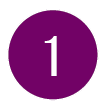 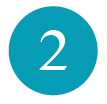 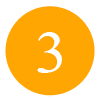 Please select your Bingo preference (See Tuition Schedule for Bingo details).           No Bingo 	 “Opt-in” One monthly shift             “Opt-in” Two monthly shifts  I/We understand that the withholding of information or incorrect information may disqualify the applicant for admission or may be used later for the applicant’s withdrawal and forfeiting of fees.Parent/Guardian: ______________________________       _____________________________________Date: ____________ 			Print 					signatureParent/Guardian: ______________________________       _____________________________________ Date: ____________ 			Print 					signature Please include a $300.00 deposit, and indicate method of payment below.  Checks should be made payable to “Hillel Community Day School”. This deposit is applicable to tuition. PLEASE SHARE WITH USHow did you learn about Hillel Community Day School? (Please mark all that apply and specify publication, media channel or event)  Current Parents    Past Parents      Current Student(s)      Past Student(s)     Friends/Relatives     Website   Yellow Pages         Television/News: _____________         Newspaper Article: ___________        Magazine Ad: _________  Attended Event: _________________   Key factors influencing your application to Hillel Community Day School: (Please mark all that apply) Dedication to Judaism     Hebrew Language        Differentiated Learning     Faculty         Uniquely Integrated Curriculum      Close-Knit Community   Music & Arts Program  Math & Science program   Reputation   Class Size & Individual Attention     Facilities                         Safety   Do you or the applicant know anyone (parents, students or faculty members) who is part of our Hillel Community Day School family?